PLANT REPRODUCTION QUIZStudy the diagram of a flower below carefully.1. a) Name the parts of the flower in the blanks below. 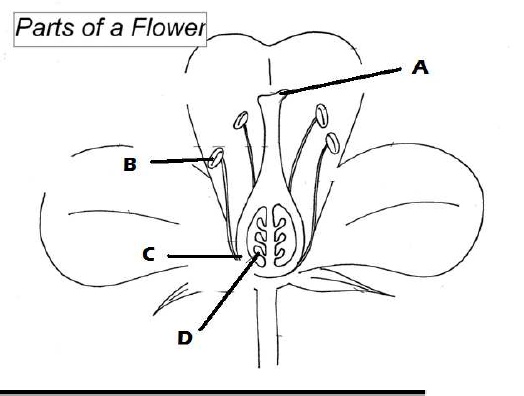 A: ____________________B: ____________________ C: ____________________D: ____________________ b) What is the function of A and B? A: ________________________________________________ ___________________________________________________ B: ________________________________________________ ___________________________________________________ 2. Using the helping words below, fill in the blanks of the cycle.Fertilisation       Germination         Pollination      Seed dispersal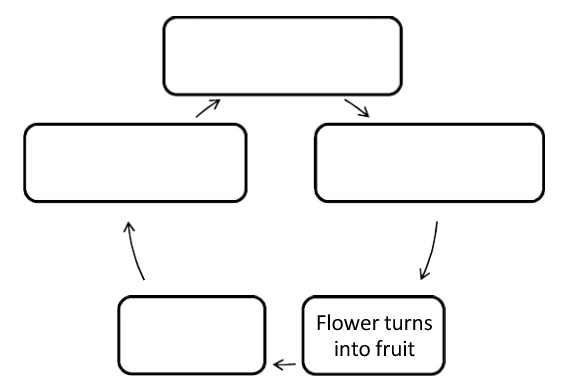 3. Describe the process of fertilization, starting from the point where the pollen grain lands on the stigma. ______________________________________________________________________  ______________________________________________________________________  ______________________________________________________________________ 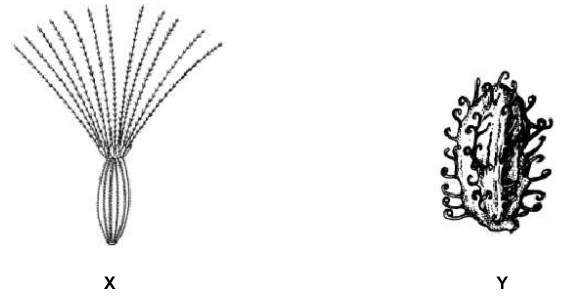 4. Study the 2 different types of seed, X and Y. a) State the type of dispersal for each seed.X: _______________ Y: _______________ b) Give reasons to justify your answer in (a) ______________________________________________________________________  (b) ______________________________________________________________________ 